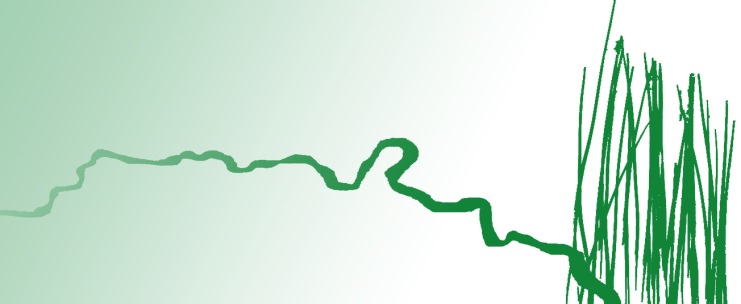 COMMUNITY LANDCARE OFFICER REPORT –9th June to 12th July 2021Work completed or in progress:CLO Admin-Updated the Community Landcare and Bridgetown Community Facebook pages with current and planned activities.  The Bridgetown-Greenbushes Community Landcare page can be found at: www.facebook.com/BridgetownGreenbushesCommunityLandcare.Wrote an article on Helping Hands for the Mailbag.Assisted Bridgetown-Greenbushes Shire landholders and residents with-general  and specific landcare queries, plant identification and weed control information, 1 x property visits, Revegetation advice and planting tool loan.Follow up clarifying clearing requirements for potential farm buyer with DWER.Water monitoring-Monitored Somme Creek, Geegeelup Brook, the Shire Dam and the Blackwood River on 12/07/2021. The water samples are taken from the same place at each site and approximately 30cm below the water surface where possible.  Sent all results to Aaron Hide at the Shires Parks and Gardens dept.          Results are-Shire Dam-               pH 7.8;         EC 2200µs/cm;            water temp 13.4°C Geegeelup Brook - pH 8.2;         EC 1300µs/cm;            water temp 13.0°C·         Somme Creek -       pH 7.9;         EC 1500µs/cm;            water temp 13.1°CBlackwood River-    pH 7.6;        EC 4700µs/cm;            water temp 12.3°CNational Tree Day Community planting activities-Organised a planting activity at Somme Creek Parkland with the Stepping Stones Daycare  staff and 10 x 3- and 4-year-old children.  Welcome assistance on the day  from Barbara Putica from the Shire.Organised and promoted a Community National Tree Day planting at Warraninni Farm assisted by 20 adults and 10 children, approx 1200-1500 seedlings planted between showers.One more community planting has been organised for Helping Hands Bushcarers this coming Thursday (15th July) at Abbotts Reserve beside the Brockman Hwy just out of town.BES has donated over 500 local native seedlings for planting in Shire Reserves for this year’s National Tree Day community events.Helping Hands Bushcare volunteers-2020-21 summary-  21 x HH events were held on 13 x Shire Reserves with a total of 491.5 volunteer hours contributed.  The roadside rubbish collections have not been included here. Covid 19 restrictions limited the number of events held, especially during 2020.Greenbushes Arboretum-Helped spread mulch through the planted area with Talison staff.Cut and paint weedy Wattles between Arboretum and oval.Dig up and remove Watsonia and rubbish from the area.Held a farewell morning tea for Felicity Littleton, Greenbushes botanist.Warraninni Farm-Helped Pollinator project participants with their revegetation planting .Layman St Reserve-Replanted all plants rescued from planned disturbance area at the Shire Tip site earlier in the year.‘Managing Shire Bushland Reserves for Highest Environmental and Social Returns’ project-Weed and disturbance mapped Maslin Reserve and Allnutt St Bushland, all autumn-winter reserve mapping has been completed now. Identify and plan activities for future Helping Hands Bushcare activities.Pollinator Project- Picked up all revegetation seedlings from supplier nurseries, sorted them into project locations on each of the participating properties. Worked with project participants to deliver seedlings, tree guards and stakes, organise plantings, provide planting tools and support them when required.Bridgetown-Greenbushes Shire-Botanical paintings- Damaged pictures returned by Shane Ellis, requested that Mike Krauze at the Quality Shop replace the glass after the damaged areas are minimised as much as possible. No progress regarding the three missing paintings.Received an email requesting a meeting with Tim Clynch to discuss relocation of Landcare and Blues offices to current CRC building between 1st January and 30th June 2022. No follow-up yet.Blackwood Biosecurity-Resigned from the BBI management committee due to time required conflicting with my work commitments.Others-  Agreed to carry out a Land for Wildlife property assessment and report for SWCC.Continued weed control and infill planting at the Layman St Reserve.Set up and monitored MS Cameras at Tweed Rd Flora Reserve.  Loaned out BBI cat traps to local Shire residents.With regards,Cheryl HamenceCommunity Landcare Officer12/07/2021	